Oak Class – Remote Learning Schedule – Term 4 – Week 1ComputingUsing “Purple Mash”, continue the work we have started in class on coding.  As you work through the activities, save your work into your personal folder so that it can be evaluated.Englishhttps://www.youtube.com/watch?v=N3tCMfUfWCEWatch the story starter on the link above.  Using this clip and your knowledge of space from our visit to the astrodome, write a short adventure story.  Leave your story on a “cliff-hanger”!HistoryResearch the timeline of Ancient Greece – make a note of key events in the history of Ancient Greece and write a short description of each.  Display the timeline in a format of your choice but make clear when the Ancient Greek civilisation began and ended.MathsComplete the work set for you on MyMaths.Design a maths quiz books for a friend in our class.  Make sure you include the answers to the problems that you set!Sciencehttps://www.youtube.com/watch?v=Pop-xetGaBMWatch the above clip about the Peppered Moth and how it has adapted and evolved over time.   Write the story in your own words to explain how natural selection takes place.Daily Core Tasks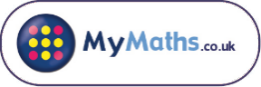 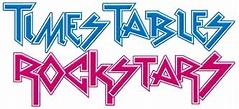 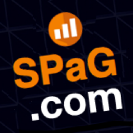 